REGISTRATION FOR APPOINTMENTS IN 507TH COURTPLEASE COMPLETE AND FILE, WITH A CERTIFICATION THAT YOU HAVE COMPLETED ALL REQUIRED CLE, AND A RESUME, TO MELISSA LOVE AT Melissa_Love@justex.net if you desire to be placed on the Ad Litem Wheel. IF YOU ARE ALREADY CURRENTLY ON THE 507TH LIST THEN YOU DO NOT NEED TO FILE ANOTHER APPLICATION AS REFLECTED IN THE CURRETLY POSTED 507TH LIST.NAME:______________________________________________________________________________ADDRESS FOR NOTICE:_________________________________________________________________PHONE NUMBER:_____________________________	EMAIL:________________________________BAR NUMBER:________________________________	YEAR LICENSED:_________________________List all ad litem training you have received in the last two years: [you may attach your CLE transcript if those courses are evident].______________________________________________________________Has your law license ever been revoked or suspended?  _____________________________If yes, fully explain:_____________________________________________________________________________Have you even been convicted of a crime?  _______________________________________If yes, fully explain:_____________________________________________________________________________List the courts in which you have appeared as an Ad Litem____________________________________ ___________________________________________________________________________________Check the box for the area(s) for which you want to be considered for appointment:Attorney Ad Litem for children in CPS cases:  Attorney Ad Litem for Parents in CPS cases:   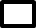 Attorney Ad Litem for children (Non-CPS):  Defense Attorney for Contempt Cases:    Attorney Ad Litem for missing Respondent in Publication Cases:   Guardian Ad Litem:   Mediator:   I represent to the court that I am a lawyer in good standing with the State Bar of Texas.  I have read all statutory requirements for Ad Litems in courts in the State of Texas and the ABA recommendations regarding the performance of those duties, including but not limited to any reporting statutes.  I will fully comply with all applicable statutes and any amendments thereto, if any I understand that most court appointments are governed by a fee schedule and some may be done on a flat fee set by the court.  						___________________________________________						REGISTRANT’S SIGNATURE